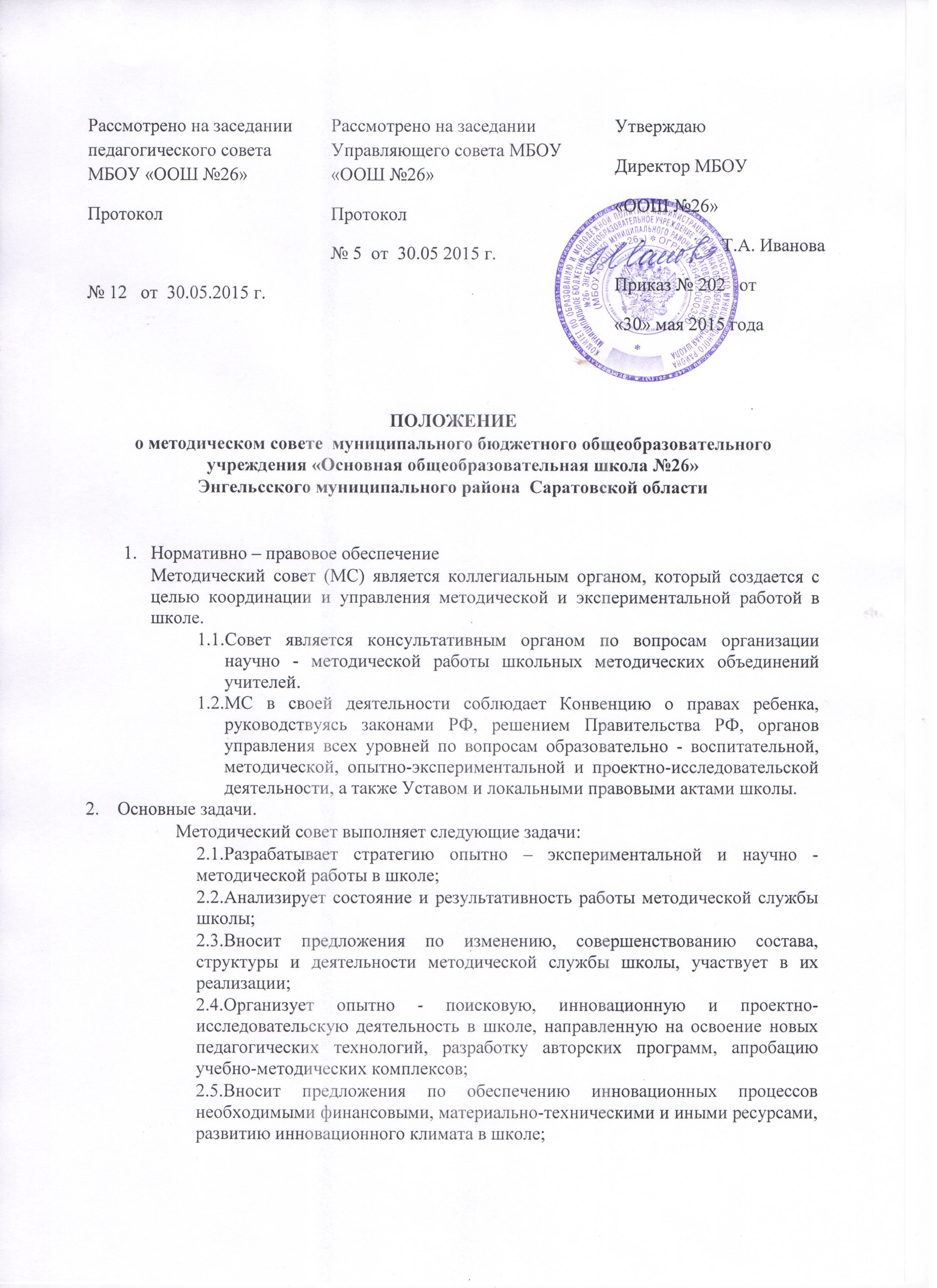 2.6.Анализирует ход и результаты комплексных нововведений, исследований, имеющих значимые последствия для развития отдельных структур, так и школы  в целом; 2.7.Организует целенаправленную работу по развитию профессионального мастерства педагогов через внедрение современных форм повышения педагогической квалификации; 2.8.Организует (своими силами или с приглашением квалифицированных специалистов) консультирование педагогов по проблемам совершенствования системы преподавания, учебно-методического и материально-технического обеспечения, инновационной деятельности, исследовательской работы; 2.9.Осуществляет обобщение и распространение положительного педагогического опыта творчески работающих учителей; 2.10.Вносит предложения по стимулированию инновационной деятельности педагогов, в том числе аттестации; 2.11.Организует работу методической службы.3.Функции методического совета:3.1.Определяет и предлагает для утверждения единую методическую тему школы и пути ее реализации; 3.2.Прогнозирует изменения потребностей в научно-методическом обеспечении образовательной деятельности школы; 3.3.Организует внедрение новых учебных программ, образовательных технологий в образовательно – воспитательный процесс; 3.4.Утверждает тематику научно-исследовательских работ учащихся и учителей и принимает активное участие в их реализации; 3.5.Организует работу научно – практических конференций в школе и других мероприятий программы «Одаренные дети»; 3.6.Организует работу по созданию и обогащению информационных банков данных о перспективных нововведениях и инновационных идеях; 3.7.Осуществляет диагностику состояния опытно – экспериментальной и исследовательской работы в школе; 3.8.Организует работу семинаров, проведение мастер – классов, открытых уроков; 3.9.Координирует деятельность школьных  методических объединений по инновационным направлениям деятельности; 3.10.курирует методическую работу школьных  методических объединений. 4. Права членов методического советаЧлены методического совета  имеют право: 4.1.Заслушивать отчеты учителей об опытно-экспериментальной деятельности; 4.2.Привлекать учителей к сотрудничеству в реализации поставленных задач 4.3.Готовить предложения и рекомендовать учителей для повышения квалификационного разряда; 4.4.Выдвигать предложения об внедрение нововведений, направленных на совершенствование образовательного процесса в школе. 4.5.Ставить вопрос о публикации материалов о передовом педагогическом опыте; 4.6.Вносить предложения администрации о поощрении сотрудников МБОУ «ООШ №26» за активное участие в опытно-экспериментальной, методической деятельности и образовательных проектах. 5. Организация управления. 5.1. В состав методического совета входят: председатель совета – заместитель директора по УВР;  директор МБОУ «ООШ №26»заместитель председателя – зам. директора по воспитательной работе; секретарь совета; члены совета – руководители школьных методических объединений; психолог, социальный педагог; 5.2. Работа МС осуществляется в соответствии с планом работы, утвержденным на заседании Совета. 5.3. Периодичность заседаний определяется его членами, исходя из необходимости, но не реже одного раза в четверть. 5.4. В своей деятельности МС подотчетен педагогическому совету школы. 6.Взаимосвязи. 6.1. МС по вопросам проведения экспериментальных исследований сотрудничает с методическими структурами школы в пределах их компетенций: педагогическим советом, методическими объединениями, психолого – педагогическими службами; 6.2. Для координации методической и информационной деятельности, в целях повышения профессиональной квалификации учителей МС осуществляет сотрудничество с МБОУ ДО «Мктодический центр развития образования ЭМР, ГАУ ДПО «СОИРО»,  Всероссийским педагогическим обществом. 7.Ответственность.  МС несет ответственность: 7.1.За ход и результаты инновационной деятельности; 7.2.За качество и обоснованность принятых решений и их своевременную реализацию; 7.3.За создание условий, способствующих творческой, научно - исследовательской деятельности членов педагогического коллектива. 8.Документация. Методическим советом ведется и хранится следующая документация: 8.1.Годовой план работы (срок хранения – 3 года) 8.2.Протоколы заседаний МС (срок хранения – 3 года)            8.3.Материалы проведения тематических педагогических советов, семинаров, конференций.